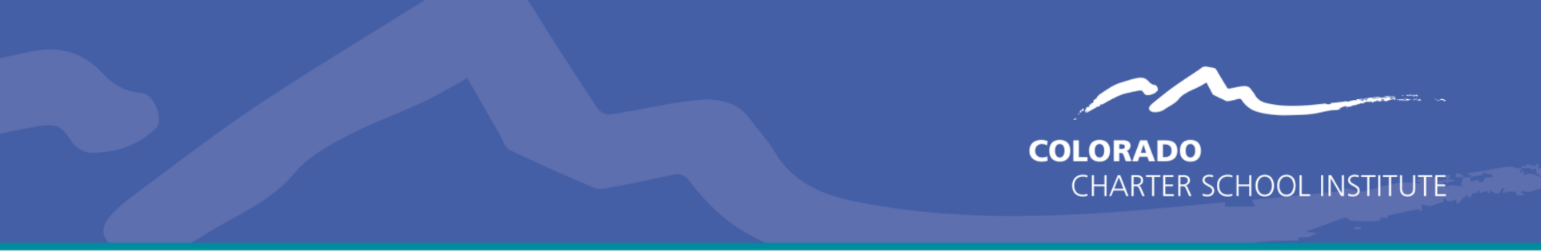 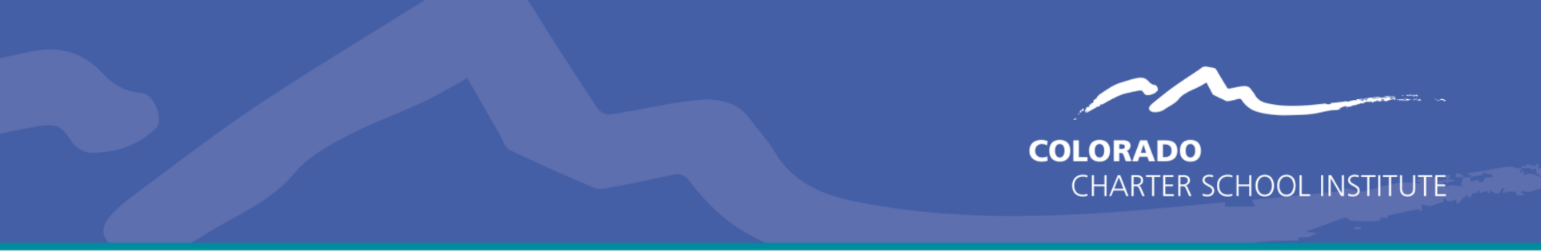 ScheduleInstructions: Complete this form with specific examples of how the listed component was or was not observed. Be sure to include where/how it was observed. ComponentNotes on how component was observed Mission/Vision:Improvement Strategy Action Step or Implementation Benchmark #1Improvement Strategy Action Step or Implementation Benchmark #2Improvement Strategy Action Step or Implementation Benchmark #3General notes